 USHQIMET,DOMOSDOSHMERIA                    DHE DESHIRA.                                                PUNOI:ANXHELA 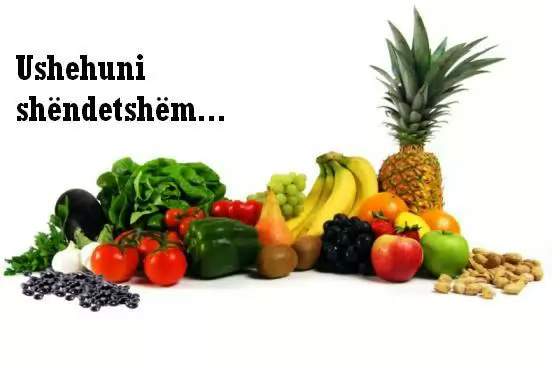 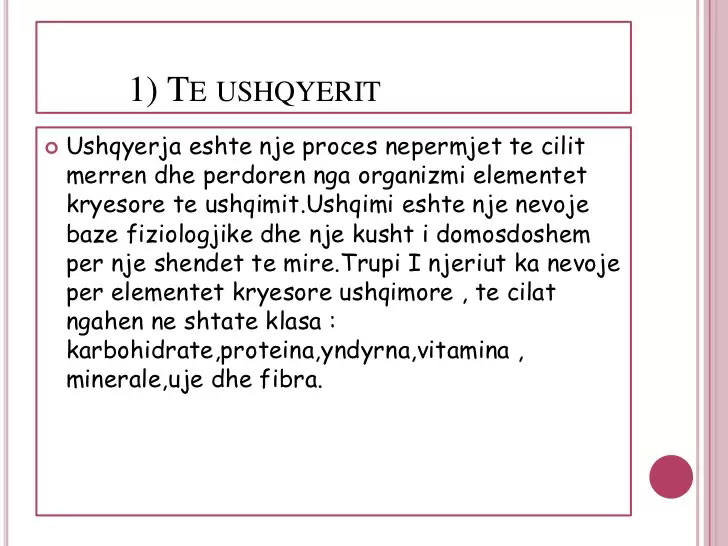 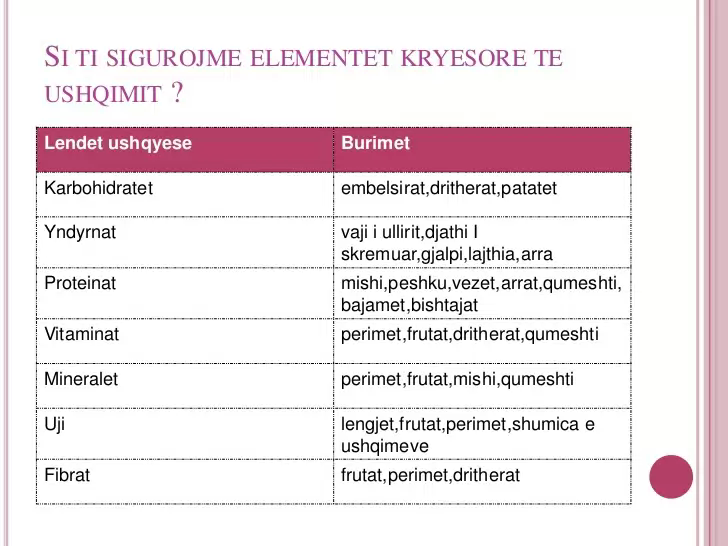 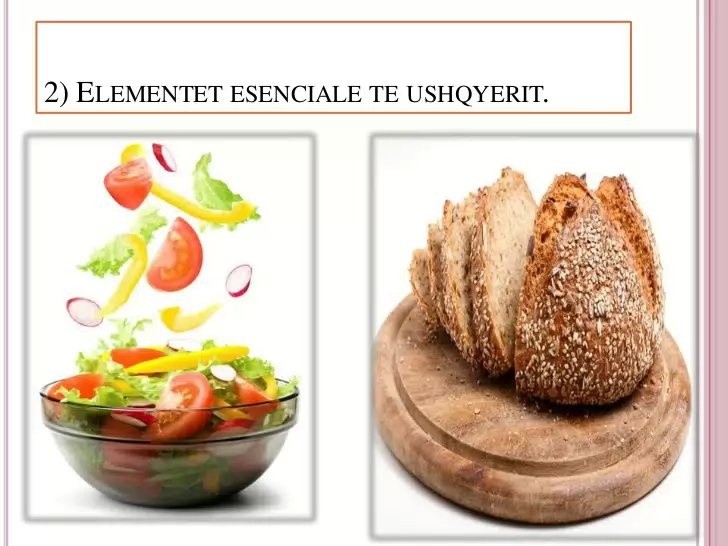 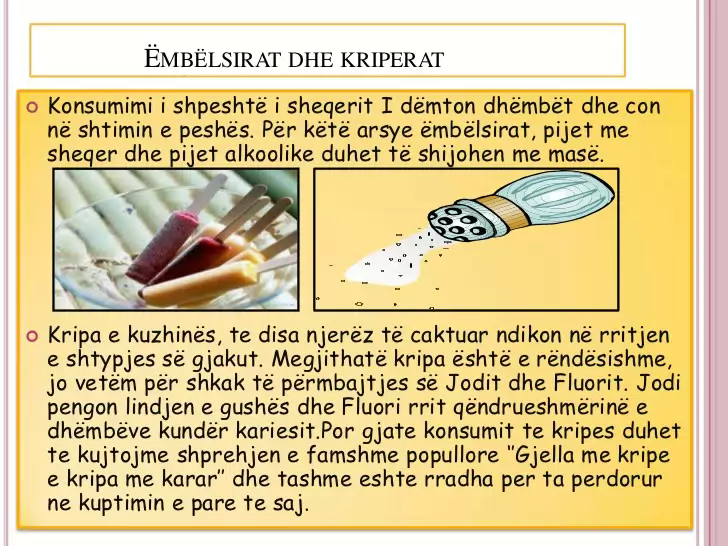 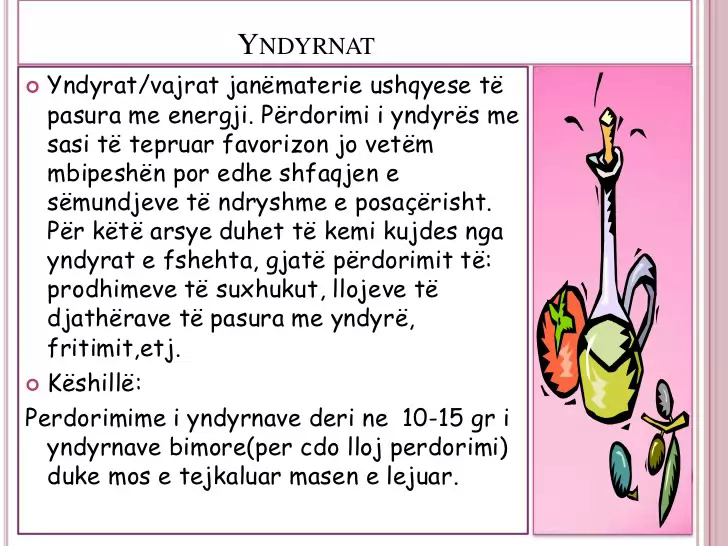 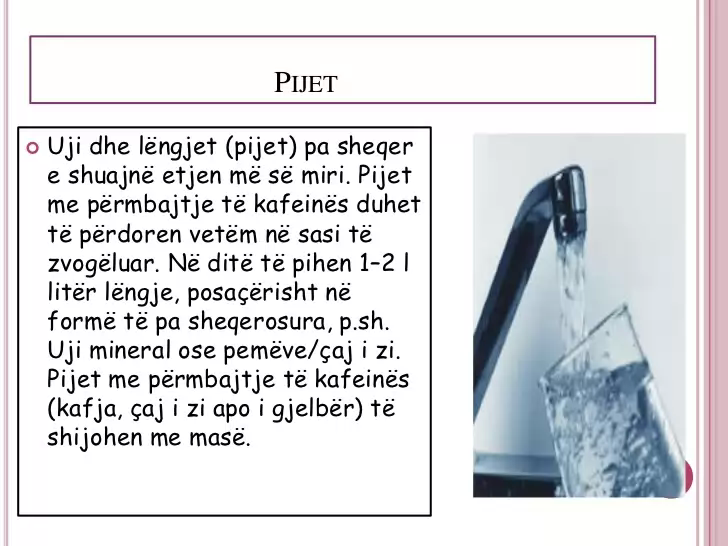 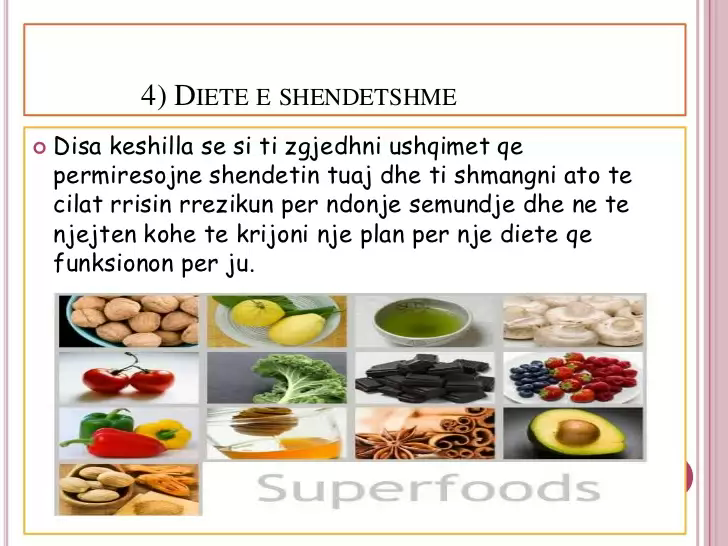 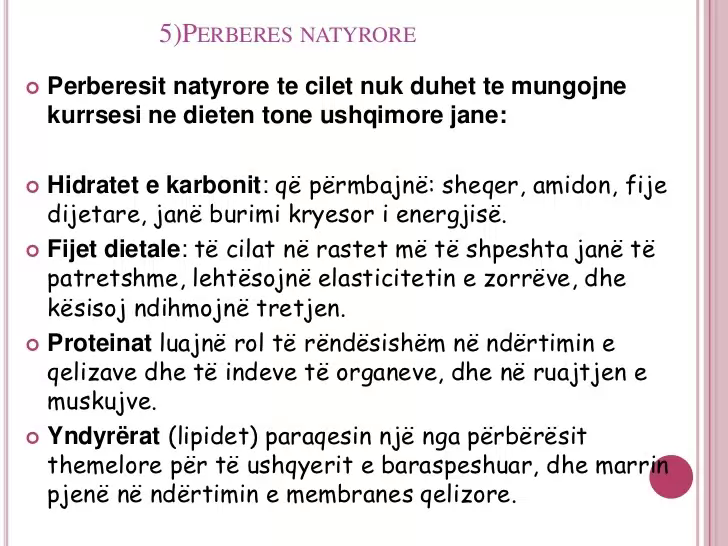 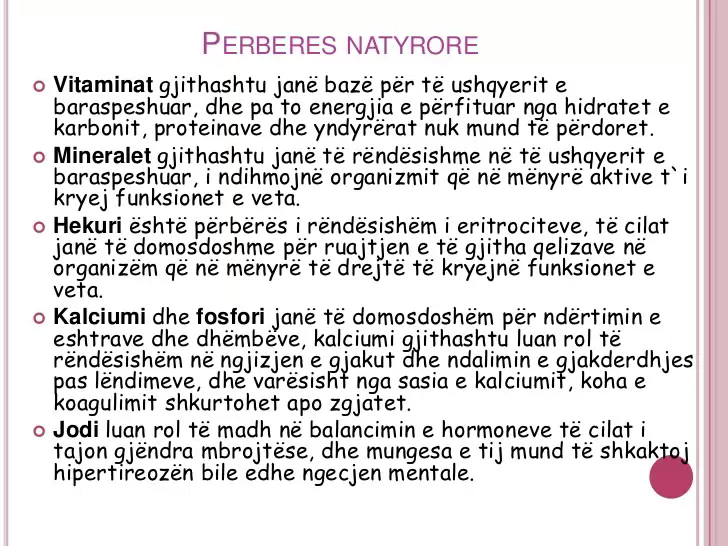 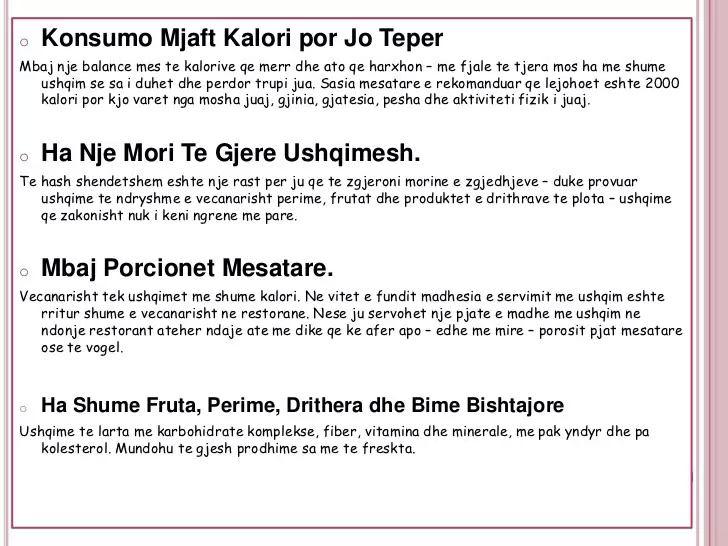 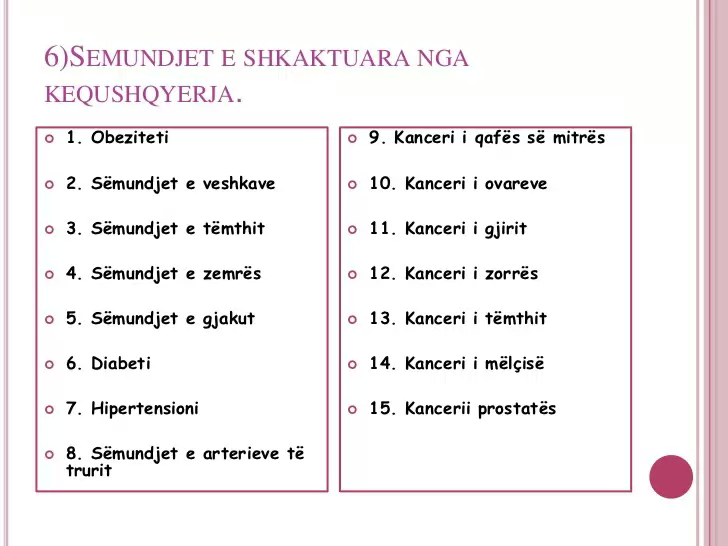 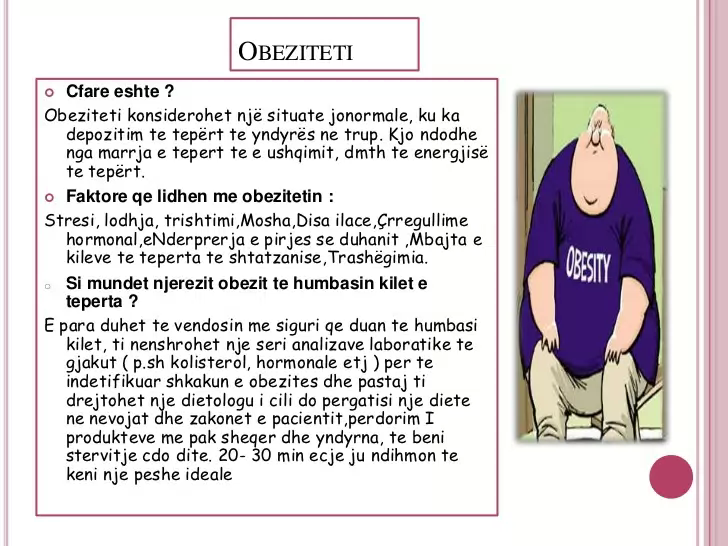 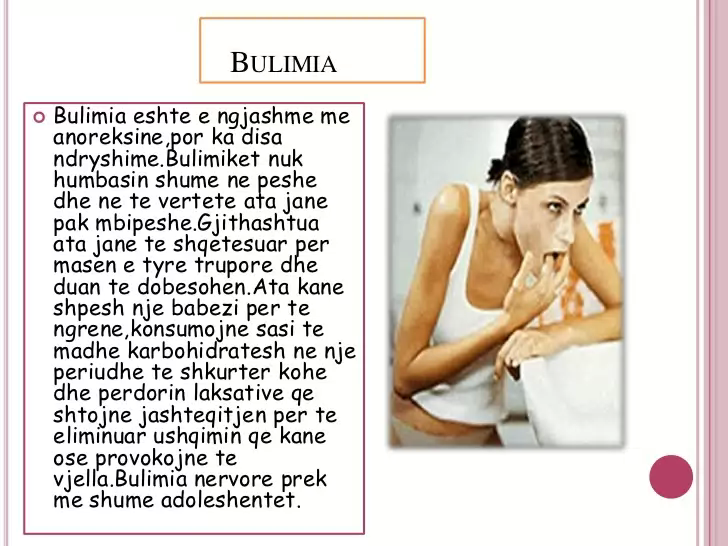 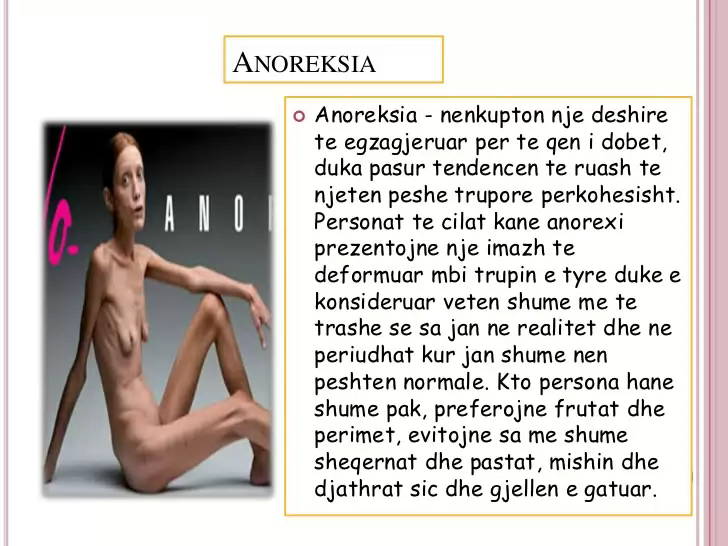 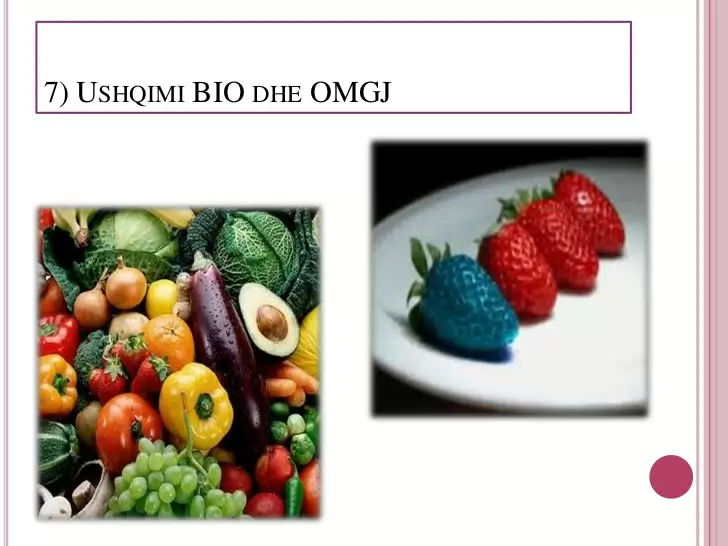 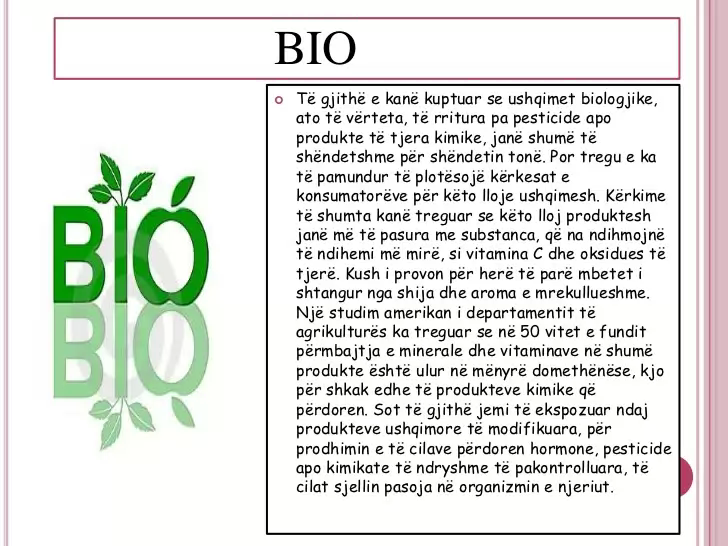 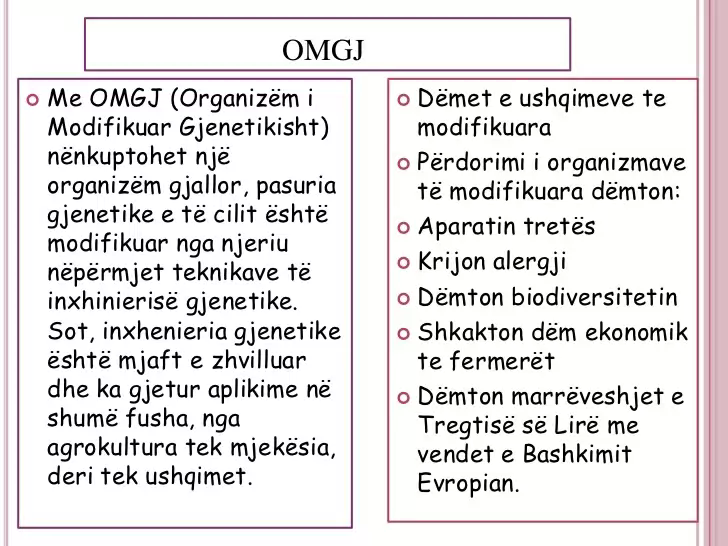 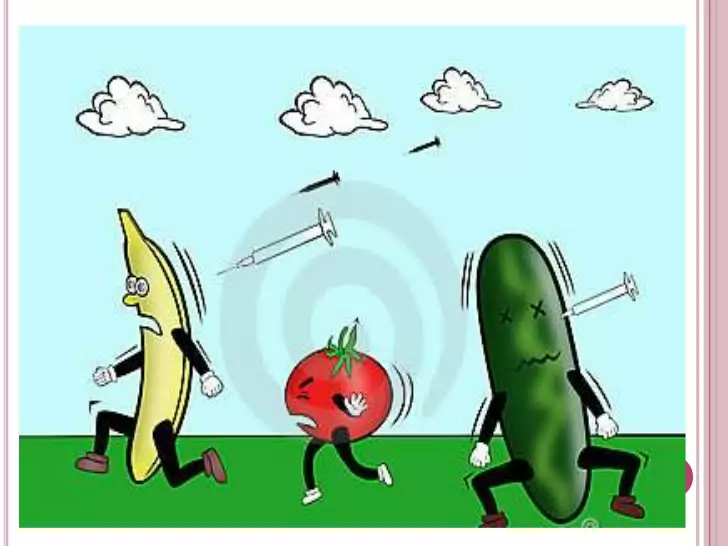 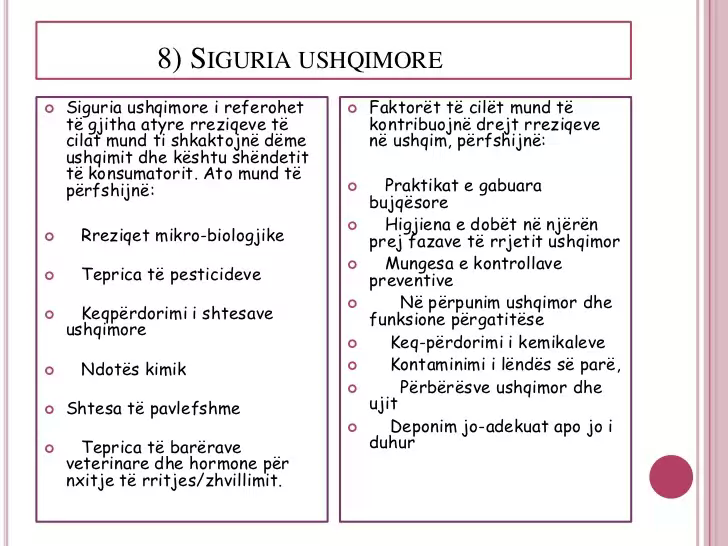 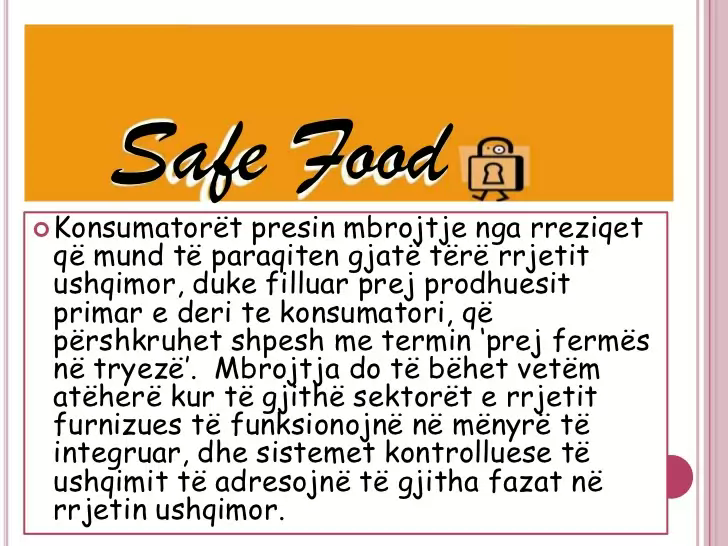 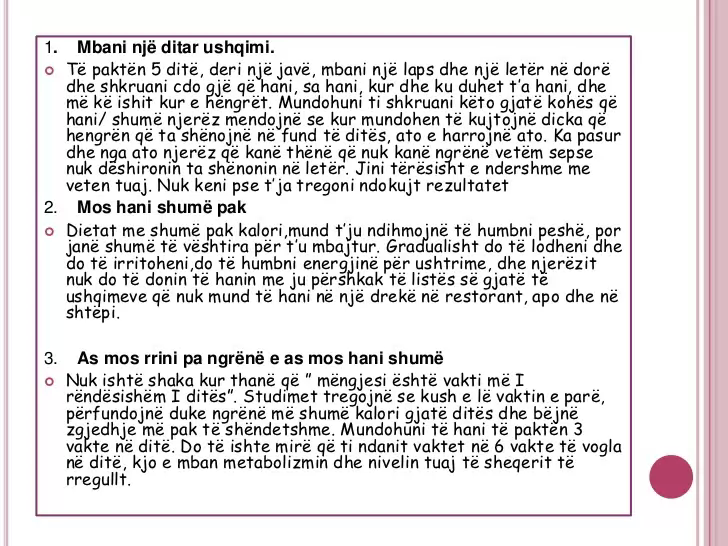 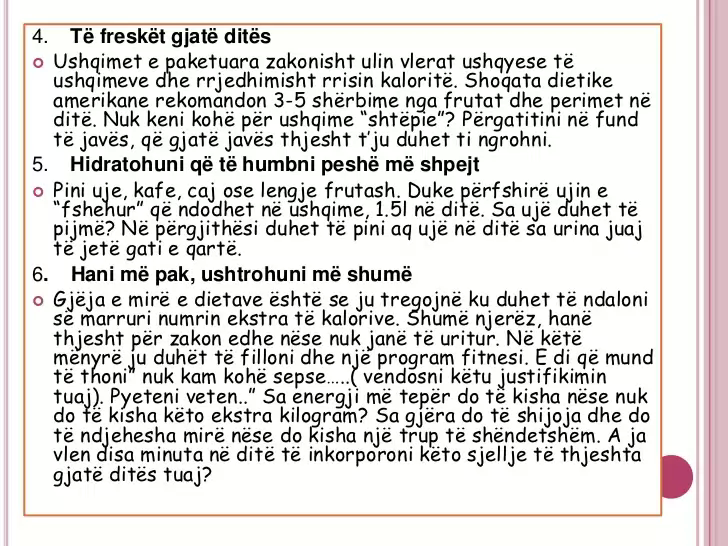 